Das sind wir!- Unsere KiTa besteht aus einer Gruppe und ist damit für die Kinder eine sehr überschaubare Einrichtung.- In einer liebevollen und familiären Atmosphäre betreuen wir Kinder im Alter von 2-6 Jahren.- Durch die Aufnahme von U3-Kindern wird die Gruppengröße variabel angepasst, damit wir die Kleinen entsprechend betreuen können und mehr Zeit für alle Kinder haben.Unser Team besteht aus einer Sozialpädagogin und 3 staatl. anerkannten Erzieherinnen, wovon eine als Vertretungskraft fungiert.- Die Räumlichkeiten der KiTa sind sehr großzügig und hell. Neben dem großen Gruppenraum mit verschiedenen Funktions- und Spielbereichen stehen uns ein kleiner Bewegungsraum, unsere gemütliche “Kinder-Wohnung“, eine Küche, sowie ein großzügiges Außengelände zur VerfügungAktivitäten in unserer EinrichtungWir haben zahlreiche Aktivitäten,                                                       welche täglich oder wöchentlich    stattfinden, z.B.Sport in der Turnhalle am MontagStrukturierter Tagesablauf mit Begrüßungskreis, Freispiel und gemeinsamer GruppenaktivitätFreispiel im Garten, täglich bei jedem WetterGeleitete Angebote (z.B. malen mit Fingerfarbe und Tusche, basteln mit Kartons, Tischspiele spielen etc.)Einmal wöchentlich alters-homogene Gruppenarbeit, wie z.B. Schulkindergruppe.Die Kleingruppenarbeit wird regelmäßig den Bedürfnissen der Kinder und der Zusammensetzung der Gruppe angepasst.Des Weiteren wird unsere Arbeit durch vielfältige besondere Angebote ergänzt, wie z. B.- jährliche Waldtage im Sommer-verschiedene Veranstaltungen in Ergänzung der jeweiligen Themen der Gruppenarbeit (Oma/Opa- Frühstück, Ausflüge)-Verschiedene Feste, die wir gemeinsam mit den Kindern und z.T. mit engagierter Unterstützung der Eltern vorbereiten (Laternenfest, Weihnachtsfeier, Entlassung unserer Schulkinder usw.)Enge Einbindung im Dorf z.B.jährliche Teilnahme am VogelschießenSpaziergänge im DorfEnge Zusammenarbeit mit der Grundschule Zarpen-Zusätzliches Angebot „English for Kids“ für InteressierteUnsere pädagogischen ZieleIn unserer päd. Arbeit ist es uns  sehr wichtig,jedes Kind dort abzuholen, wo es stehtjedes Kind in seiner Individualität zu akzeptierenjedes Kind in seiner Entwicklung und Selbstständigkeit zu fördern / zu unterstützenjedes Kind zu motivieren eigene Erfahrungen zu machen und Neues auszuprobierenjedes Kind in die Gruppe einzubinden und ihm dabei helfen,Freundschaften aufzubauenin enger und vertrauensvoller Zusammenarbeit mit den Eltern zum Wohle des Kindes zu arbeitendie Kinder durch eine sanfte, von den Eltern begleitete, Eingewöhnung in unserer KiTa ankommen zu lassen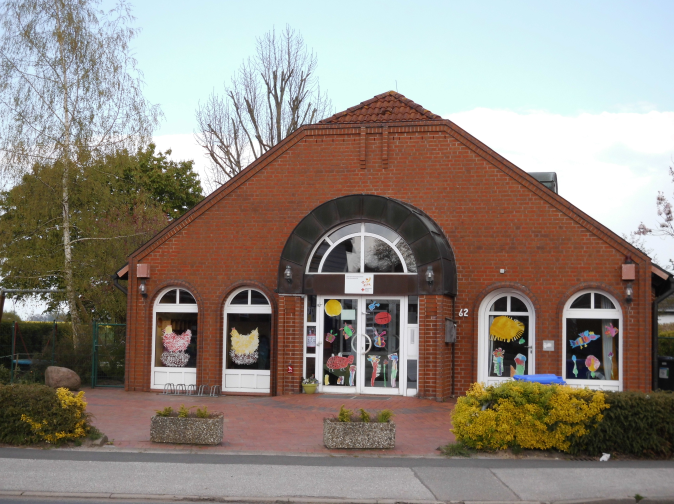 DRK-Kindertagesstätte„Villa Kunterbunt“Hauptstr. 6223619 ZarpenTel: 04533/206858E-Mail: kita-villakunterbunt@drk-stormarn.deWir freuen uns auf Ihren Anruf!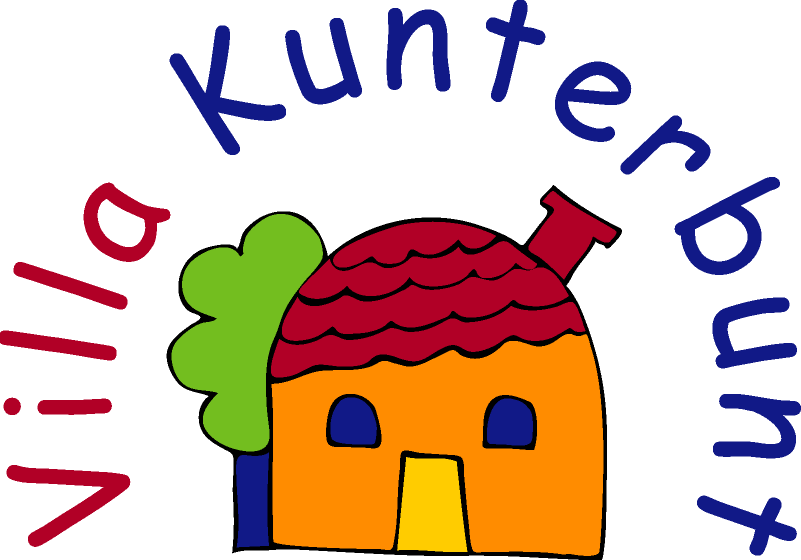 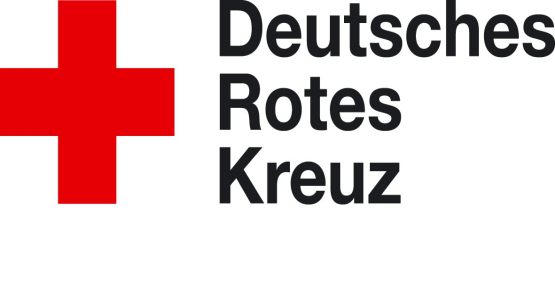 